МБДОУ д/с № 7 «НАДЕЖДА»Адрес: 143966, Московская область, г.Реутов, ул.Кирова, д.15Тел./факс: 8-495-528-32-75Адрес электронной почты: ds_nadegda7@mail.ruАдрес сайта сада: http://nadejda7.ruАдминистрация города Реутов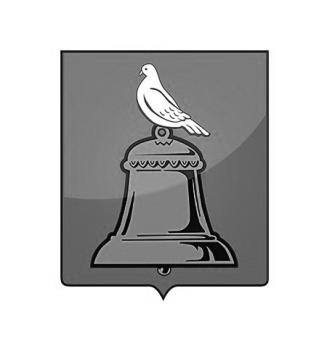 Управление образованияМуниципальное бюджетное учреждениедополнительного профессионального образования«Учебно-методический центр»Муниципальное бюджетное дошкольное образовательное учреждение «Детский сад компенсирующего вида для детей с нарушением слуха № 7 «НАДЕЖДА»ПРОГРАММАГородского практического семинара«Работа с детьми с ОВЗ в условиях реализации ФГОС дошкольного образования как гарантия сохранения единого образовательного пространства»г.Реутов, 2018г.Цель семинара: трансляция опыта работы по адаптации и социализации детей с ОВЗ в дошкольном образовательном учреждении.Дата проведения: 22 мая 2018 годаМесто проведения: МБДОУ д/с №7 «НАДЕЖДА»Регламент работы: 9.30 – 12.00Категория участников: специалисты Управления образования, методической службы, заведующие  и старшие воспитатели ДОО.Регламент выступлений –  до 10 минутМодератор семинара Новикова В.В., методист МБУ ДПО Учебно-методического центра.09.00-09.30Встреча и регистрация участников семинара09.30-09.40Открытие семинара. Битерякова Н.В., начальник отдела дошкольного и коррекционного образования Управления образования Администрации города Реутов.09.40-09.55Приветственное слово заведующего МБДОУ д/с №7 «НАДЕЖДА» Сафран Л.К.Выступление воспитанников МБДОУ д/с №7 «НАДЕЖДА»09.55-10.40Практическая часть семинара.Представление опыта работы.09.55-10.40Образовательная деятельностьс детьми младшего дошкольного возраста. Развитие слухового восприятия и обучение произношению, I год обучения. Тема «Животные» учитель-дефектолог Шацкая Н.Ю., воспитатель Кравцова Т.А.09.55-10.40Образовательная деятельность с детьми младшего дошкольного возраста.Комплексное занятие, II год обучения. Тема «Весна» учитель-дефектолог Толшмякова Е.А., воспитатель Иванова Е.В.09.55-10.40Образовательная деятельность с детьми среднего дошкольного возраста. Формирование элементарных математических представлений,III год обучения. Тема «Прогулка по лесу» учитель-дефектолог Еркина Н.В., воспитатель Лёвина Г.В.09.55-10.40Образовательная деятельность с детьми старшего дошкольного возраста.Развитие речи,IV год обучения. Тема «Лес приключений» учитель-дефектолог Фомина Н.В., воспитатель Бугаева М.А.10.40-12.00Пленарное заседание10.40-10.50«Создание условий для инклюзивного обучения детей с ОВЗ в ДОО в современных условиях» Битерякова Н.В., начальник отдела дошкольного и коррекционного образования Управления образования.10.50-11.00«Особенности методического сопровождения процесса обучения детей с ОВЗ» Лосева О.В.,  директор МБУ ДПО УМЦ11.00-11.10«Социализация и социальная адаптация дошкольников с нарушением слуха в условиях ДОУ компенсирующей направленности»Сафран Л.К., заведующий МБДОУ д/с №7 «НАДЕЖДА» 11.10-11.20«Повышение эффективности деятельности учителя-дефектолога в рамках психолого-педагогического консилиума ДОО» Толшмякова Е.А., учитель-дефектолог МБДОУ д/с №7 «НАДЕЖДА»11.20-11.30«Применение современных компьютерных технологий и программ для обучения детей с ОВЗ». Опыт работы. Кудинова М.А., заведующий МАДОУ №9 «Светлячок»11.30-11.40«Особенности развивающей предметно- пространственной среды в рамках реализации ФГОС ДО для детей с нарушением зрения в МБДОУ №3» Конина Е.В., заведующий МБДОУ №3 «Ромашка»11.40-11.50«Социальный проект "Содружество". Опыт работы. Коваленко С.М., заведующий МАДОУ№11 «Колокольчик»11.50-12.00«Организация работы в группе комбинированной направленности ДОУ». Опыт работы. Силина Е.Н., заведующий МАДОУ д/с № 1712.00Подведение итогов семинара